The parabola is the curve formed from all the points (x, y) that are equidistant from the directrix and the focus. The line perpendicular to the directrix and passing through the focus (that is, the line that splits the parabola up the middle) is called the "axis of symmetry".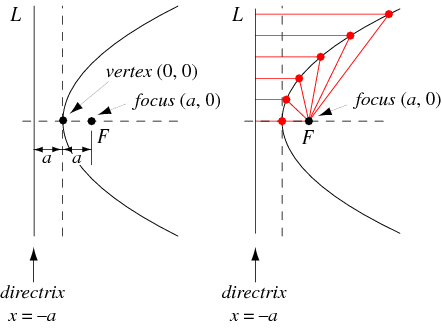 The equation of the parabola                   y2 = 4ax  focus   =  (a, 0)Vertex   =(0,0)Length of the Latus rectum =  4aTangent at the vertex  x=0Directrix   x= -aAxis         y=0 				